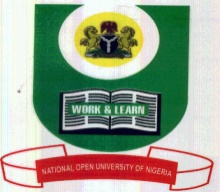 NATIONAL OPEN UNIVERSITY OF NIGERIA91, Cadastral Zone, Nnamdi Azikiwe Express Way, Jabi-AbujaFACULTY OF MANAGEMENT SCIENCESJULY 2017 EXAMINATIONCourse Code: 	PAD843			Course Title: 	E-GOVERNANCE IN THE PUBLIC SECTORCredit Unit: 	2Instructions: 	1. Attempt Question 1 and any other two (2) questions       2. Question 1 is compulsory and carries 30marks while the other 2 questions carry 20marks each	       	 3. Present all your points in coherent and orderly mannerTime Allowed: 	 2 Hoursa.	What is ‘governance network’ as defined by the centre for Democratic Network Governance.b.	Goldsmith and Eggers in (Holzer and Schwester, 2011) provided a framework for understanding different types of network that may be activated by government. Discuss this framework.[30marks]Identify and discuss the policy and management considerations in digital initiatives [20marks]African countries are confronted with certain challenges in their e-governance projects (Coleman, undated). Discuss these challenges, the pitfalls which must be avoided, and the key principles upon which their e-governance strategy should be based.     [20marks]The Web Measure Index (2005) for evaluating E-service progress is based upon a five stage model of e-government framework. Discuss the stages. 		        [20marks]Discuss the major administrative democratic improvements offered by e-government.[20marks]